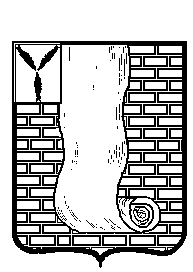  АДМИНИСТРАЦИЯКРАСНОАРМЕЙСКОГО МУНИЦИПАЛЬНОГО РАЙОНА САРАТОВСКОЙ ОБЛАСТИПОСТАНОВЛЕНИЕОб утверждении Положения об организации работы администрации Красноармейского муниципального района Саратовской области с публикациями в социальных сетяхВ соответствии с постановлением Губернатора Саратовской области от 24 марта 2020 года № 92 «Об утверждении Положения об организации работы органов исполнительной власти Саратовской области с публикациями в социальных сетях» и в целях совершенствования взаимодействия органов местного самоуправления Саратовской области с населением, организации их работы в информационно-телекоммуникационной сети «Интернет» по рассмотрению сообщений из открытых источников и формирования системы эффективной обратной связи, администрация Красноармейского муниципального района Саратовской области, ПОСТАНОВЛЯЕТ:1. Утвердить прилагаемое Положение об организации работы администрации Красноармейского муниципального района Саратовской области с публикациями в социальных сетях.2. Определить:- ответственным должностным лицом администрации Красноармейского муниципального района Саратовской области за работу с публикациями в социальных сетях руководителя аппарата, Всемирнова Сергея Владимировича;- должностным лицом от имени, которого размещаются ответы на публикации  в социальных сетях главу Красноармейского муниципального района, Петаева Алексея Вячеславовича (далее официальный представитель);- должностным лицом осуществляющим подготовку и размещение ответов на публикации помощника главы администрации Красноармейского муниципального района, Хаджиева Тимура Мухамед – Бухараевича (далее исполнитель).3. Контроль за исполнением настоящего постановления возложить на руководителя аппарата. Глава Красноармейского муниципального района                                                                       А.В. ПетаевПриложение к постановлению администрации Красноармейскогомуниципального района Саратовской области от 14.05.2020г. № 312ПОЛОЖЕНИЕоб организации работы администрации Красноармейского муниципального района с публикациями в социальных сетях1. Настоящее Положение определяет порядок, сроки и последовательность действий администрации Красноармейского муниципального района Саратовской области по выявлению публикаций в социальных сетях (далее – публикации), затрагивающих вопросы деятельности органов местного самоуправления Красноармейского муниципального района, принятию мер оперативного реагирования на публикации и размещению ответов на них.2. Координацию работы администрации Красноармейского муниципального района с публикациями осуществляет министерство внутренней политики и общественных отношений Саратовской области (по согласованию) (далее – министерство)3. Работа администрации Красноармейского муниципального района с публикациями осуществляется в социальных сетях «Одноклассники», «ВКонтакте», «Facebook», «Instagram» (далее – социальные сети).4. Администрация Красноармейского муниципального района должна иметь необходимые ресурсы (группы, аккаунты) для работы с публикациями в социальных сетях. 5. Выявление публикаций, требующих реагирования, направление их в администрацию Красноармейского муниципального района, к полномочиям которых отнесено решение вопросов, содержащихся в публикациях, согласование запросов (уточнений) авторам публикаций и ответов (промежуточных ответов) на них осуществляет уполномоченное должностное лицо министерства (далее – куратор).6. Куратор выявляет публикации, на которые требуется реагирование, указывает тему (группу тем), локацию и категорию важности, определяет сроки реагирования на публикацию, и в течение 30 минут направляет их в администрацию Красноармейского муниципального района, к полномочиям которой отнесено решение вопросов, содержащихся в публикациях, для подготовки ответа.7. Если, по мнению исполнителя, решение поставленных в публикации вопросов не относится к компетенции администрации Красноармейского муниципального района, сотрудником которой он является, исполнитель в течение30 минут возвращает публикацию куратору с обоснованиями причины возвращения. 8. Подготовка и размещение ответа на публикацию осуществляется не позднее 9 рабочих часов с момента ее выявления куратором.9. Исполнитель подготавливает проект ответа (при необходимости – промежуточного ответа) на публикацию или запрос (уточнение) и не позднее, чем за 4 часа до истечения срока, предусмотренного пунктом 8 настоящего Положения, направляет его на согласование куратору.Куратор в течение 30 минут с момента поступления проекта ответа на публикацию или запроса (уточнения) согласовывает его, либо направляет на доработку исполнителю.Направленный на доработку проект ответа на публикацию должен быть доработан исполнителем и направлен на повторное согласование куратору в течение 1 часа после поступления проекта ответа на публикацию на доработку.10. Согласованный куратором ответ на публикацию в течение 30 минут с момента согласования размещается исполнителем в социальной сети, в которой была размещена публикация.11. В случае, если дается промежуточный ответ на публикацию, то срок, необходимый для направления окончательного развернутого ответа, должен составлять не более 7 рабочих дней со дня направления промежуточного ответа.12. В случае, если публикация содержит вопросы, решение которых входит в полномочия нескольких исполнителей:очередность подготовки информации исполнителями определяет куратор;исполнитель, подготовивший необходимую информацию для общего ответа, в части, касающейся полномочий администрации Красноармейского муниципального района, направляет ее куратору;направление каждым исполнителем информации, необходимой для подготовки общего проекта ответа, составляет не более 2 часов с момента поступления исполнителю публикации для подготовки информации (общего ответа);проект общего ответа на публикацию готовит последний исполнитель с учетом информации предыдущих исполнителей по данной публикации.13. При поступлении повторной публикации по ранее рассмотренному вопросу куратор направляет ее в администрацию Красноармейского муниципального района, к полномочиям которых отнесено решение вопросов, содержащихся в публикации, для оперативного принятия мер по решению указанного вопроса и для подготовки ответа.Ответ на повторную публикацию должен содержать информацию о принятых мерах или ходе решения вопроса.Подготовка и размещение в социальной сети ответа на повторную публикацию осуществляется в порядке, предусмотренном пунктами 7-14 настоящего Положения.14. Ответ на публикацию должен соответствовать формату общения в социальной сети и содержать информацию по существу заданного вопроса (с приложением подтверждающих фото- или видеоматериалов при их наличии).15. Не подлежат обработке и ответу публикации, в которых содержатся сведения о намерениях причинить вред другому лицу, нецензурные либо оскорбительные выражения, угрозы жизни, здоровью и имуществу должностного лица, а также членам его семьи.16. Ответственность за достоверность и полноту информации, содержащейся в проекте ответа, а также за соблюдение сроков ее предоставления куратору возлагается на исполнителя.от14 мая 2020г.№312от14 мая 2020г.№312г. Красноармейск